Россия, Республика Северная Осетия-Алания. 362031  г. Владикавказ ул. З. Космодемьянской, 4 а     тел.  (8672) 24-00-84,   (8672) 51-62-83                    ИНН – 150 102 11 62           ОГРН – 102 150 077 27 54                                                                                                                                                  e-mail: vglvladikavkaz@mail.ru.  vladikavkaz12 @mail.ru «Обсуждено и согласовано»                                                         «Утверждаю»                                                                                                                                                  на заседании педагогического				      Директор ЧОУ ВГЛсовета ЧОУ ВГЛ			        			      _______________Р.А. Камболова(протокол № ____ от  _______________) 			    (Приказ № ____ от _________________)		       «Согласовано»с Советом УчредителейПротокол  № ___ от ____________ УЧЕБНЫЙ    ПЛАН      ЧАСТНОГО  ОБЩЕОБРАЗОВАТЕЛЬНОГО   УЧРЕЖДЕНИЯ                                         «ВЛАДИКАВКАЗСКИЙ    ГУМАНИТРАНЫЙ   ЛИЦЕЙ» (в соответствии с Уставом лицея)на  2019 – 2020  учебный годВладикавказ  2019 годПояснительная записка.	Учебный план частного  общеобразовательного учреждения  «Владикавказский гуманитарный лицей»  (далее по тексту – учебный план) разработан на основе следующих документов: 	Федеральный Закон от 12 декабря 2012 года  № 273 «Об образовании в Российской Федерации»; 	Закон Республики Северная  Осетия-Алания от 27 декабря 2013 года                                             № 61-РЗ «Об образовании в Республике Северная Осетия-Алания»;приказ Министерства образования Российской Федерации от 9 марта 2004 г.                                            № 1312 «Об утверждении федерального базисного учебного плана и примерных учебных планов для образовательных учреждений Российской Федерации, реализующих программы общего образования» (в ред. Приказов Минобрнауки РФ от 20.08.2008 N 241, от 30.08.2010 N 889, от 03.06.2011 N 1994, от 01.02.2012 N 74);приказ Министерства образования и науки Российской Федерации от 6 октября 2009 г. № 373 «Об утверждении и введении в действие федерального государственного образовательного стандарта начального общего образования (в ред. приказов Минобрнауки России от 26.11.2010 N 1241, от 22.09.2011 N 2357, от 18.12.2012 N 1060);приказ Министерства образования и науки Российской Федерации от 31 января 2012 г. № 69 «О внесении изменений в федеральный компонент государственных образовательных стандартов начального общего, основного общего и среднего общего образования, утвержденный Приказом Министерства образования Российской Федерации от 5 марта 2004 г. № 1089»;приказ Министерства образования и науки Российской Федерации от 18 июля 2002  г.                         № 2783 «Об утверждении Концепции профильного обучения на старшей ступени общего образования»;постановление Главного государственного санитарного  врача Российской Федерации  от 29 декабря 2010г. № 189 «Об утверждении СанПиН 2.4.2.2821-10 «Санитарно-эпидемиологические требования к условиям и организации обучения в общеобразовательных учреждениях» (в редакции изменений №1, утвержденных постановлением Главного государственного санитарного врача Российской Федерации от 29 июня 2011 г. № 85);письмо Министерства образования и науки Российской Федерации от 12 мая 2011г.                            № 03-296 «Об организации внеурочной деятельности при введении федерального государственного образовательного стандарта общего образования»;письмо Министерства образования и науки Российской Федерации от 8 октября 2010 г.                         № ИК-1494/19 «О введении третьего часа физической культуры»;письмо Министерства образования Российской Федерации от 31 октября 2003г. № 13-51-263/123 «Об оценивании и аттестации учащихся, отнесенных по состоянию здоровья к специальной медицинской группе для занятий физической культурой»;письмо Министерства спорта, туризма и молодежной политики Российской Федерации от 13 сентября 2010г. № ЮН-02-09/4912, Министерства образования и науки Российской Федерации от 7 сентября 2010 г. № ИК-1374/19  «О методических указаниях по использованию спортивных объектов в качестве межшкольных центров для проведения школьных уроков физической культуры и внешкольной спортивной работы»;письмо Министерства образования Российской Федерации от 20 апреля 2004г. № 14-51-102/13 «О направлении Рекомендаций по организации профильного обучения на основе индивидуальных учебных планов обучающихся»;письмо Министерства образования Российской Федерации от 4 марта 2010г. № 03-413 «О методических рекомендациях по организации элективных курсов»;письмо Министерства образования Российской Федерации от 26 июня 2012г. №03-ПГ-МОН-10430 «Об изучении предмета Технология».письмо  Министерства образования и науки Российской Федерации от 25 мая 2015 г. № 08-761 «Об изучении предметных областей: «Основы религиозных культур и светской этики» и «Основы духовно-нравственной культуры народов России». Учебный план частного общеобразовательного учреждения «Владикавказский гуманитарный лицей»  на 2019 - 2020 учебный год сформирован в соответствии с нормативными документами, с учетом образовательной программы, обеспечивающей достижение обучающимися результатов освоения основных общеобразовательных программ, установленных федеральными государственными образовательными стандартами.Учебный план является основным документом, регламентирующим организацию и содержание образовательного процесса. Суммарное число часов, указанных в плане, определяет объем учебной и максимальной учебной нагрузки учащегося при 5-дневной учебной неделе, продолжительность учебного года составляет в 1 классе – 33 учебные недели, во 2-11 классах -34 учебные недели. Общеобразовательное учреждение работает  полный день.Начало учебного года 4 сентября 2019 года Нормативные сроки обучения: уровень начального общего образования - 4 года, уровень основного общего образования - 5 лет, уровень среднего общего образования - 2 года. Учебный год делится на четверти (1-9 классы), полугодия (10-11 классы), являющиеся периодами, по итогам которых во 2-11 классах выставляются отметки за текущее освоение образовательных программ. В 1 классе обучение проводится без балльного оценивания знаний обучающихся (СанПиН 2.4.2.2821-10, п. 10.10).Диагностические работы в 1-ом классе проводятся два раза в год. Результаты оценки уровня сформированности универсальных учебных действий фиксируются в индивидуальных портфолио учащихся. В конце учебного года проводится комплексная итоговая работа, включая учебные предметы по русскому языку, литературному чтению, математике, окружающему миру. В 4-ом классе учебный предмет «Основы религиозных культур и светской этики» не оценивается.Количество часов, отведенных на освоение обучающимися учебного плана общеобразовательного учреждения, состоящего из обязательной части и части, формируемой участниками образовательного процесса, не превышает величину недельной образовательной нагрузки, предусмотренной Федеральным базисным учебным планом, утвержденным приказом Министерства образования Российской Федерации от 09.03.2004 № 1312.	Учебный план предусматривает деление учебных часов на две части:- инвариантную часть (федеральный компонент);- вариативную часть (компонент образовательного учреждения).В инвариантной части учебного плана реализуется федеральный компонент государственного образовательного стандарта, который гарантирует овладение учащимися школы необходимым минимумом знаний, умений и навыков, обеспечивающими возможность продолжения образования. Перечень предметов инвариантной части  учебного плана, их названия, количество часов, отведенных на их изучение, полностью соответствует:Приказу Министерства образования Российской Федерации от 09 марта 2004 №1312 «Об утверждении федерального базисного учебного плана и примерных учебных планов для общеобразовательных учреждений Российской Федерации, реализующих программы общего образования»; Приказу Министерства образования Российской Федерации от 03.06.2011 №1994 «О внесении изменений в федеральный базисный учебный план и примерные учебные планы для образовательных учреждений Российской Федерации, реализующих программы общего образования, утвержденные приказом Министра образования Российской Федерации от 09 марта 2004г.№1312»; Инвариантная часть учебного плана на ступени начального общего, основного общего и среднего общего образования реализуется в полном объеме.Таким образом, федеральный компонент определяется государственным стандартом, а школьный  компонент – социальным заказом, статусом  образовательного учреждения.В качестве иностранного языка во Владикавказском гуманитарном лицее преподаётся английский язык. Объем домашних заданий (по всем предметам) таков, что затраты времени на его выполнение не превышают (в астрономических часах): во 2 - 3 классах - 1,5 ч, в 4 - 5 классах - 2 ч, в 6 - 8 классах - 2,5 ч, в 9 - 11 классах - до 3,5 ч. (СанПиН 2.4.2.2821-10, п. 10.30).   Изучение учебных предметов федерального компонента организуется с использованием учебников, входящих  в Федеральный перечень учебников, рекомендуемых к использованию при реализации   образовательных программ  начального общего, основного общего, среднего общего образования, утверждённых приказом Министерства образования и науки Российской Федерации, т.е. учебники из  федерального перечня учебников, рекомендованных Минобрнауки РФ к использованию в образовательном процессе  на 2019/2020 учебный год.В учебном плане определён состав учебных предметов обязательных предметных областей, которые будут реализовываться в лицее и учебное время, отводимое на их изучение по классам (годам) обучения, а также определено количество учебных часов федерального компонента, регионального (национально-регионального) компонента, компонента образовательного учреждения.  Часы компонента образовательного учреждения используются для углубленного изучения учебных предметов федерального компонента учебного плана: русский язык, литература, английский язык, обществознание.	Региональный компонент включает изучение следующих учебных предметов: «Осетинский язык и литература»,  «История Осетии», «География Осетии».Учебные предметы регионального компонента направленны на реализацию: программы  «Осетинский язык»  для 1-11классов, утверждённой Министерством общего и профессионального образования Республики Северная Осетия – Алания в 2012 г.;программы  «История Осетии», утверждённой Министерством общего и профессионального образования Республики Северная Осетия – Алания в 2006 г. ;3)	программы «Осетинский язык как второй», утвержденной Министерством образования и науки Республики Северная Осетия - Алания в 2009 г.; 4)	программы «Традиционная культура осетин», утвержденной Министерством образования и науки Республики Северная Осетия - Алания в 2012 г.5)	программы «География Республики Северная Осетия» для 8-9 классов общеобразовательных школы.	При проведении занятий по осетинскому языку во Владикавказском гуманитарном лицее  не осуществляется деление классов на группы в связи с малочисленностью: все учащиеся изучают предмет как  не владеющие  осетинским языком.	Учебный план Владикавказского гуманитарного лицея обеспечивает выполнение гигиенических требований к режиму образовательного процесса и предусматривает распределение образовательной нагрузки в течение учебной недели следующим образом:для обучающихся 1-х классов – 3 дня по 4 урока  и 2 дня в неделю -  5 уроков, за счет       3-его урока физической культуры и 3-его урока осетинского языка;для обучающихся 2-4 классов – не более  5 уроков в день; для обучающихся 5-го   класса – 3 дня по 6 уроков в день и 2 дня по 7 уроков (физкультура и технология); для обучающихся 6-11 классов - не более 7 уроков в день.	Продолжительность урока (академический час) во 2-11 классах не превышает 40 минут.	Учебные занятия во 2-4 классах проводятся по 5-дневной учебной неделе. Обучение в 1-ом классе осуществляется с соблюдением следующих дополнительных требований:учебные занятия проводятся  по 5-дневной учебной неделе и только в первую смену;использование «ступенчатого» режима обучения в первом	полугодии  (в сентябре, октябре по 3 урока в день по 35 минут каждый, в ноябре-декабре по 4 урока по 35 минут каждый; январь - май - по 4 урока по 40 минут каждый);организация в середине учебного дня динамической паузы продолжительностью не менее 40 минут;обучение проводится без балльного оценивания знаний обучающихся и домашних заданий;дополнительные недельные каникулы в середине третьей четверти (СанПиН 2.4.2.2821-10, п. 10.10). НАЧАЛЬНОЕ ОБЩЕЕ ОБРАЗОВАНИЕ.Первая ступень общего образования - сложившееся, самоценное, самостоятельное и обязательное звено в системе непрерывного и общего образования. Усиление внимания к воспитанию и развитию школьников определяет ориентацию на достижение планируемых результатов не только на предметные знания и умения, но и на такие важные для характеристики выпускника начальной школы качества, как учебная и речевая деятельность, культура поведения, усвоение эстетических норм и другое. На первой ступени обучения закладывается база, фундамент всего последующего образования. Начальная ступень школьного обучения обеспечивает познавательную мотивацию и интересы учащихся, их готовность и способность к сотрудничеству и совместной деятельности ученика с учителем и одноклассниками, формирует основы нравственного поведения, определяющего отношения личности с обществом и окружающими.В 2019 – 2020 учебном году в начальной школе обучение будет продолжено вестись по  развивающим программам,  обеспечивающим реализацию системно-деятельностного подхода. В 1-4 классах обучение ведется в соответствии с федеральным государственным образовательным стандартом начального общего образования (Утвержден и введен в действие с 1 января 2010 года приказом Министерства образования и науки Российской Федерации от 6 декабря 2009 года № 373 «Об утверждении и введении в действие федерального государственного образовательного стандарта начального общего образования» и приказом Министерства образования и науки Российской Федерации от 26.11.2010 № 1241 «О внесении изменений в федеральный государственный образовательный стандарт начального общего образования, утверждённый приказом Министерства образования и науки Российской Федерации от 6 октября . № 373»).Учебный план для 1 го, 2-го и 4-го классов ориентирован на 4-летний нормативный срок освоения образовательных программ начального общего образования по УМК «Школа 21 века». А учащиеся 3-го класса по УМК «Школа России»  также ориентирован на 4-летний нормативный срок освоения образовательных программ начального общего образования. Продолжительность учебного года: 1 класс - 33 учебные недели, 2-4 классы - 34 учебные недели.Содержание начального общего образования, определенное обязательной частью учебного плана Владикавказского гуманитарного лицея, обеспечивает приобщение обучающихся к общекультурным и национально-значимым ценностям, формирует систему предметных навыков и личностных качеств, соответствующих требованиям Стандарта. Основная образовательная программа начального общего образования в 1 - 4 классах реализуется через учебный план и внеурочную деятельность.Учебный план Владикавказского гуманитарного лицея для начального общего образования и план внеурочной деятельности являются основными организационными механизмами реализации основной образовательной программы начального общего образования.Основная образовательная программа начального общего образования разработана на основе примерной основной образовательной программы начального общего образования.Обязательная часть учебного плана отражает содержание образования, которое обеспечивает решение важнейших целей современного начального образования: формирование гражданской идентичности школьников; их приобщение к общекультурным и национальным ценностям, информационным технологиям; готовность к продолжению образования в основной школе; формирование здорового образа жизни, элементарных правил поведения в экстремальных ситуациях; личностное развитие обучающегося в соответствии с его индивидуальностью.Изучение предмета «Русский язык»  в начальной школе направлено на достижение следующих целей:развитие речи, мышления, воображения школьников, способности выбирать средства языка в соответствии с условиями общения;воспитание позитивного эмоционально-ценностного отношения к родному языку, чувства сопричастности к сохранению его уникальности и чистоты; пробуждение познавательного интереса к родному слову, стремления совершенствовать свою речь.освоение первоначальных знаний о лексике, фонетике, грамматике русского языка;овладение умениями правильно писать и читать, участвовать в диалоге, составлять несложные монологические высказывания и письменные тексты-описания и повествования небольшого объема; овладение  основами делового письма (написание записки, адреса, письма).Предмет «Литературное чтение» в начальной школе ориентирован на реализацию следующих целей:формирование читателя-школьника с развитыми нравственными и эстетическими чувствами, способного к творческой деятельности;формирование и совершенствование всех видов речевой деятельности младшего школьника (слушание, чтение, говорение, письмо, различные виды пересказа);знакомство с богатым миром отечественной и зарубежной детской литературы.Изучение предмета «Иностранный язык»   направлено на достижение следующих целей:формирование умений общаться на иностранном языке  с учетом речевых возможностей и потребностей младших школьников; элементарных коммуникативных умений в говорении, аудировании, чтении и письме;развитие личности ребенка, его речевых способностей, внимания, мышления, памяти и воображения; мотивации к дальнейшему овладению иностранным языком;освоение элементарных лингвистических представлений, доступных младшим школьникам и необходимых для овладения устной и письменной речью на иностранном языке.Изучение предмета «Математика» в начальной школе направлено на достижение следующих целей:развитие образного и логического мышления, воображения, математической речи, формирование предметных умений и навыков, необходимых  для успешного решения  учебных и практических задач и продолжения образования;освоение основ математических знаний, формирование первоначальных представлений о математике как части общечеловеческой культуры;воспитание интереса к математике, стремления использовать математические знания в повседневной жизни.Учебный предмет «Окружающий мир»  является интегрированным. В его содержание дополнительно введены развивающие модули и разделы социально-гуманитарной направленности, а также элементы основ безопасности жизнедеятельности. Изучение предмета «Окружающий мир (человек, природа, общество)» в начальной школе направлено на достижение следующих целей:обеспечение целостного восприятия природы, общества и человека;формирование умения учиться: понимать учебную задачу, моделировать учебную ситуацию, высказывать предположения, проводить самоконтроль хода и результата учебных действий;психическое и социальное развитие ребенка.Особое внимание при изучении предмета «Окружающий мир» необходимо уделить формированию у младших школьников здорового образа жизни, элементарных знаний поведения в экстремальных ситуациях, и прежде всего, знаний правил дорожного движения.Предметная область «Искусство» изучается в 1 – 4 классах по два часа в неделю по модульному принципу и включает разделы «Изобразительное искусство» и «Музыка». Данные разделы изучаются как отдельные учебные предметы «Изобразительное искусство» (1 час в неделю) и «Музыка» (1 час в неделю). Изучение предметов эстетического цикла направлено на достижение следующих целей:развитие способности к эмоционально-ценностному восприятию произведения изобразительного и музыкального искусства, выражению в творческих работах своего отношения к окружающему миру;овладение элементарными умениями, навыками, способами художественной и музыкальной деятельности;воспитание эмоциональной отзывчивости и культуры восприятия произведений профессионального и народного искусства; нравственных и эстетических чувств: любви к родной природе, своему народу, Родине, уважения к ее традиции, героическому прошлому, многонациональной культуре.Изучение предмета «Физическая культура» направлено на достижение следующих целей:укрепление здоровья, содействие гармоническому физическому развитию и всесторонней физической подготовленности обучающихся;развитие жизненно важных двигательных умений и навыков, формирование опыта двигательной деятельности;овладение общеразвивающими и корригирующими физическими упражнениями, умением их использовать в режиме учебного дня, активного отдыха и досуга;воспитание познавательной активности, интересы и инициативы на занятиях физическими упражнениями, культуры общения в учебной и игровой деятельности.Особенностями учебного предмета «Технология» являются: практико-ориентированная направленность содержания обучения, которая позволяет реализовать практическое применение знаний, полученных при изучении других учебных предметов (математика, окружающий мир, изобразительное искусство, русский язык, литературное чтение), в интеллектуально-практической деятельности ученика; это, в свою очередь, создает условия для развития инициативности, изобретательности, гибкости и вариативности мышления у школьников. Изучение предмета «Технология» направлено на достижение следующих целей:формирование социально ценных практических умений, опыта преобразовательной деятельности и развитие творчества, что создает предпосылки для более успешной социализации личности;возможность создания и реализации моделей социального поведения при работе в малых группах обеспечивает благоприятные условия для коммуникативной практики учащихся и для социальной адаптации в целом.В рамках учебного предмета «Основы духовно-нравственной культуры народов России» в 4 классе по выбору обучающихся и заявлениям их родителей (законных представителей) изучаются  основы светской этики. Изучение предмета «Основы   светской этики» направлено на достижение следующих целей:развитие представлений о значении нравственных норм и ценностей для достойной жизни личности, семьи, общества; формирование готовности к нравственному самосовершенствованию, духовному саморазвитию;знакомство с основными нормами светской и религиозной морали, понимание их значения в выстраивании конструктивных отношений в семье и обществе; формирование первоначальных представлений о светской этике, о традиционных религиях, их роли в культуре, истории и современности России; об исторической роли традиционных религий в становлении российской государственности; осознание ценности человеческой жизни;воспитание нравственности, основанной на свободе совести и вероисповедания, духовных традициях народов России; становление внутренней установки личности поступать согласно своей совести.В результате изучения всех без исключения предметов на ступени начального общего образования у учащихся 1-4 классов  будут формироваться личностные, регулятивные, познавательные и коммуникативные универсальные учебные действия как основа умения учиться.Организация занятий по направлениям раздела «Внеурочная деятельность» является неотъемлемой частью образовательного процесса.Время, отведенное на внеурочную деятельность, не учитывается при  определении максимальной нагрузки. 											 Недельный  учебный план для 1 – 4-ых  классов Владикавказского гуманитарного лицея, реализующих основную образовательную программу начального общего образования (вариант 3).    	Предмет «История Северной Осетии» изучается в 4-ом классе со II полугодия как учебный  модуль в рамках предмета «Окружающий мир» (1 ч в неделю)                   1 ч предмета «Физическая культура» во 2 - 4-ых  классах  вынесен во внеаудиторную  занятость. Всего по предмету «Физическая культура» во 2 – 4-ых классах  в неделю 3 часа.          В 1-ом и 2-ом  классах  введено «шахматное образование» в рамках учебного модуля «Физическая культура» (1 ч в неделю). Занятие будет проводить   учитель начальных классов, прошедший подготовку.	Внеурочная деятельность организуется по 5-ти направлениям развития личности:  спортивно-оздоровительное, духовно-нравственное, социальное, общеинтеллектуальное, общекультурное.	 Внеурочная деятельность включает в себя   следующую кружковую работу:«Искусство слова» (по литературному чтению)			1 ч «Экология нужна! Экология важна!» (окружающий мир)		1 ч«Юные спортсмены» (физическая культура)				1 ч             Всего – 6 ч«Очумелые ручки» (технология)						1 ч«В мире прекрасного» (изобразительное искусство)			1 ч«Растим патриотов» (воспитательное направление)			1 ч OCHOBHOE ОБЩЕЕ ОБРАЗОВАНИЕ. 	                                                                                                                      Учебный план основного общего образования Владикавказского гуманитарного лицея является одним из основных механизмов реализации основной образовательной программы основного общего образования, обеспечивает введение в действие и реализацию требований федерального государственного образовательного стандарта основного общего образования, определяет общий объём нагрузки и максимальный объём аудиторной нагрузки обучающихся лицея, реализующих ФГОС ООО.Учебный план для 5-9 классов ориентирован на 5-летний нормативный срок освоения образовательных программ основного общего образования. Продолжительность учебного года – 34 (35) учебные недели в год.В 2019 – 2020 учебном году реализация федерального государственного образовательного стандарта основного общего образования осуществляется в 5, 6, 7-ых  классах.Компонент образовательного учреждения распределён следующим образом:5 класс (2ч) – 1 ч отдан на изучение предмета «Биология», 1 ч отдан на изучение предмета «География»6 класс  (2ч) – 1 ч отдан на изучение предмета «Биология», 1 ч отдан на изучение предмета «География»7 класс (2 ч) – 1 ч отдан на изучение предмета «Биология», 1 ч отдан на изучение предмета «География»Итого: в 5-ом, 6-ом и 7-ом классах на изучение предметов «Биология» и «География» отводится по 2 ч в неделю.В 7-ом  классе в рамках учебного модуля «Обществознание» вводится курс «Финансовая грамотность» без добавления лишних часов.Учебный  план (недельный)для 5-7 классов Владикавказского гуманитарного лицеяна 2019 – 2020 учебный год (вариант № 4), согласно Пояснительной записке.8 класс (2 ч) – 1 ч отдан на изучение предмета «Литература», 1 ч отдан на изучение предмета «Английский язык».	                                                                                                        Итого: на изучение предмета «Литература» отводится 3 ч, на изучение предмета «Английский язык» отводится 4 ч.9 класс (2 ч) – 1 час отдан на изучение предмета «Русский язык», 1 ч отдан на изучение предмета «Обществознание».	                                                                                               Итого: на изучение предмета «Русский язык» отводится 4 ч, на изучение предмета «Обществознание» отводится 2 ч.Предмет «Информатика и информационно-коммуникационные технологии» предусматривает изучение как самостоятельный учебный предмет федерального компонента «Информатика и ИКТ» с 8-го по 11-ый классы  по 1 часу в неделю.В 8-ом  и 9-ом классах учебный предмет "Основы безопасности жизнедеятельности" изучается по одному часу в неделю. Учебный предмет «География» в 8 и 9 классах изучается интегрированным курсом с «Географией Осетии» в объеме 17,5 часов в год.В 8 классе в рамках учебного предмета «Технология» в качестве учебного модуля изучается учебный предмет «Черчение и графика».В 8-9-ых  классах  1 ч по предмету «Физическая культура» проводится во внеурочное время, после обеда во второй половине дня.В 8 классе 1 ч предмета «Искусство» проводится во внеурочное время, после обеда во второй половине дня.В 9-ом классе 1 час ИКТ передан в КОУ и отдан на предмет «Литература», так как учащимся  9-го класса предстоит в новом учебном году сдавать экзамен по русскому языку и литературе в устной форме.	В 8 – 9-ых классах в рамках учебного модуля «Обществознание» вводится курс «Финансовая грамотность» без добавления лишних часов.Учебный план (недельный, годовой)для 8-9 классов  Владикавказского гуманитарного лицея                                                           на 2019 – 2020 учебный год  (вариант № 2) согласно Пояснительной записке.СРЕДНЕЕ   ОБЩЕЕ   ОБРАЗОВАНИЕ.Учебный план для 10-11 классов ориентирован на 2-х летний срок освоения образовательных программ среднего  общего образования. Продолжительность учебного года – не менее 34 недель. Продолжительность урока – 40 минут.Среднее общее образование - завершающая ступень общего образования, призванная обеспечить функциональную грамотность и социальную адаптацию обучающихся, содействовать их общественному и гражданскому самоопределению. Принципы построения учебного плана для 10 - 11 классов основаны на идее  базового федерального компонента государственного стандарта среднего общего образования. Исходя из этого, учебные предметы, представленные в учебном плане,   выбраны для изучения обучающимися  на базовом  уровне.Базовые общеобразовательные учебные предметы - учебные предметы федерального компонента, направленные на завершение общеобразовательной подготовки обучающихся. Учебный план предполагает функционально полный  их набор. Обязательными базовыми общеобразовательными учебными предметами являются: "Русский язык", "Литература", "Иностранный язык", "Математика", "История", "Физика", "Химия",  "Биология",  "География", "Информатика", "Физическая культура", "Основы безопасности жизнедеятельности", а также интегрированный учебный предмет "Обществознание (включая экономику и право)".Региональный (национально-региональный) компонент для 10 - 11 классов представлен количеством часов, отводимых на  изучение таких предметов, как «Осетинский язык» и  «История Осетии».В связи с тем, что обучающиеся 10-11 классов ЧОУ ВГЛ закончили изучение  учебного предмета  «Традиционная культура осетин» в  9-ом классе, эти часы переданы в компонент образовательного учреждения. Также в компонент образовательного учреждения передан 1 ч предмета «Искусство». ЧОУ ВГЛ в 2019 – 2020 учебном году для уч-ся 10 – 11-го классов выбрал   учебный план для универсального обучения  (непрофильное обучение).Итого в КОУ получается  по 8 ч в каждой параллели (в 10-ом и в 11-ом классах), и распределены они следующим образом (согласно желаниям учащихся и их родителей):2 ч КОУ отданы на изучение предмета «Русский язык». Итого на изучение предмета «Русский язык» отводится 3 ч.1 ч КОУ отдан  на изучение предмета «Литература». Итого на изучение предмета «Литература» отводится 4 ч.1 ч КОУ отдан на изучение предмета «Биология». Итого на изучение предмета «Биология» отводится 2 ч.1 ч КОУ отдан на изучение предмета «Химия». Итого на изучение предмета «Химия» отводится 2 ч.1 ч КОУ отдан на изучение предмета «Астрономия». Итого на изучение предмета «Астрономия» отводится 1 ч.1 ч КОУ отдан на изучение курсов «Основы предпринимательской деятельности» и «Финансовая грамотность»   в рамках учебного предмета «Обществознание».   1 ч национально-регионального компонента отдан на изучение предмета «История   Осетии» в рамках учебного предмета «История». Итого на изучение предмета «История» отводится 3 ч.в 10-ом и 11-ом   классах  1 ч по предмету «Физическая культура» проводится во внеурочное время, после обеда во второй половине дня.Интегрированный учебный предмет «Естествознание» не изучается отдельно, так как  три учебных предмета естественнонаучного цикла «Физика», «Химия» и «Биология» изучаются раздельно каждый предмет на базовом уровне.Интегрированный учебный предмет «Обществознание» на базовом уровне включает в себя разделы «Экономика» и «Право». В рамках учебного предмета «Обществознание» включить изучение курсов «Основы предпринимательской деятельности» и «Финансовая грамотность».При изучении учебного предмета «Осетинский язык» деление учащихся на подгруппы не происходит в связи с малой наполняемостью класса. Все учащиеся изучают этот предмет как невладеющие. На изучение предмета «Осетинский язык» отводится 2 ч в неделю в каждой параллели.Изучение предмета «История Осетии» ведётся в рамках изучения предмета «История».При изучении учебного предмета «Иностранный язык (английский)» деление учащихся на подгруппы также не происходит в связи с малой наполняемостью класса.В  соответствии с желаниями родителей (законных представителей обучающихся старшей ступени) на изучения предмета «Литература» в 10 – 11-ых   классах добавляется 1 ч. Всего учебного предмета «Литература» 4 ч. Для учащихся 10-го класса, проходящих обучение по ускоренному курсу в декабре месяце текущего учебного года, проводится промежуточная аттестация за курс 10-го класса по всем учебным предметам. Промежуточный контроль проводится в следующей форме: * осетинский язык - тестирование* русский язык – диктант + тестирование* литература – тестирование* английский язык – тестирование + говорение* история (с включением вопросов по истории Осетии) – тестирование* обществознание – тестирование* математика – контрольная работа* информатика – тестирование* физика – тестирование* химия – тестирование* биология – тестирование* география – тестирование* физическая культура – зачёт* ОБЖ – тестирование  *Технология – исследовательский проект Учебный  план (недельный) для 10-го и 11-го  классов на 2019 – 2020  учебный год                                Владикавказского гуманитарного лицея                                                                                   (универсальное обучение).ДЗÆУДЖЫХЪÆУЫГУМАНИТАРОН ЛИЦЕЙХи хайон  иумæйаг ахуырады уагдон  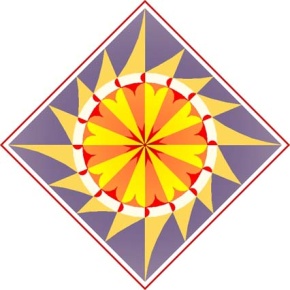 ВЛАДИКАВКАЗСКИЙ ГУМАНИТАРНЫЙ ЛИЦЕЙЧастное общеобразовательное  учреждение Предметная областьУчебные предметыКоличество часов  в неделю (год)Количество часов  в неделю (год)Количество часов  в неделю (год)Количество часов  в неделю (год)ВсегоПредметная областьУчебные предметы1 класс2  класс3  класс4 классВсегоРусский язык и литературное чтениеРусский язык5 (165)5 (170)5 (170)5 (170)20 (675)Русский язык и литературное чтениеЛитературное чтение2 (66)3 (102)3 (102)3 (102)11 (372)Родной язык и литературное чтение на родном языкеРодной язык (осетинский) 3 (99)3 (102)3 (102)3 (102)12 (405)Иностранный языкИностранный язык (английский)02 (68)2 (68)2 (68)6 (204)Математика и информатика  Математика4 (132)4 (136)4 (136)4 (136)16 (540)Обществознание и естествознаниеОкружающий мир (человек, природа, общество)2 (66)2 (68)2 (68)2* (68)8 (270)Основы религиозных культур и светской этикиОсновы  светской этики0001 (34)1 (34)Искусство Музыка  ИЗО1 (33)1 (33)1 (34)1 (34)1 (34)1 (34)1 (34)1 (34)4 (135)4 (135)Технология Технология 1 (33)1 (34) 1 (34)1 (34)	 4 (135)Физическая культураФизическая культура3 (99)3 (102)3 (102)3 (102)12 (405)Итого:2224242593Часть, формируемая участниками образовательного процесса Часть, формируемая участниками образовательного процесса ------------0Предельно допустимая аудиторная учебная нагрузка при 5-дневной неделеПредельно допустимая аудиторная учебная нагрузка при 5-дневной неделе22 (726)25 (850)25(850)26 (884)98 (3310)Предметные областиУчебныепредметыКлассыКоличество часов в неделю (год)Количество часов в неделю (год)Количество часов в неделю (год)Количество часов в неделю (год)Количество часов в неделю (год)Количество часов в неделю (год)Количество часов в неделю (год)Предметные областиУчебныепредметыКлассыVVIVIVIIVIIВсегоВсегоОбязательная частьРусский язык и литератураРусский язык5 (170)5 (170)5 (170)4 (136)4 (136)14 (476)14 (476)Русский язык и литератураЛитература3 (102)3 (102)3 (102)2 (68)2 (68)8 (272)8 (272)Родной язык и родная литератураРодной язык  (осетинский)2 (68)2 (68)2 (68)2 (68)2 (68)6 (204)6 (204)Иностранные языкиИностранный язык (английский)3 (102)3 (102)3 (102) 3 (102) 3 (102)9 (306)9 (306)Математика   и информатикаМатематика5 (170)5 (170)5 (170)10 (340)10 (340)Математика   и информатикаАлгебра3 (102)3 (102)3(102)3(102)Математика   и информатикаГеометрия2 (68)2 (68)2 (68)2 (68)Общественно-научные предметыИстория2 (68)2 (68)2 (68)2 (68)2 (68)6 (204)6 (204)Общественно-научные предметыОбществознание1 (34)1 (34)1 (34)1 (34)2 (68)2 (68)Общественно-научные предметыГеография2 (68)2 (68)2 (68)2 (68)2 (68)6 (204)6 (204)Естественно-научные предметыФизика2 (68)2 (68)2 (68)2 (68)Естественно-научные предметыБиология2 (68)2 (68)2 (68)2 (68)2 (68)6 (204)6 (204)ИскусствоМузыка1 (34)1 (34)1 (34)1 (34)1 (34)3 (102)3 (102)ИскусствоИзобразительное искусство1 (34)1 (34)1 (34)1 (34)1 (34)3 (102)3 (102)ТехнологияТехнология2 (68)2 (68)2 (68)2 (68)2 (68)2 (68)6 (204)6 (204)Физическая культура и основы безопасности жизнедеятельностиФизическая культура3 (102)3 (102)3 (102)3 (102)3 (102)3 (102)9 (306)9 (306)ИтогоИтого313232 32 329595Часть, формируемая участниками образовательных отношенийЧасть, формируемая участниками образовательных отношений2222 2 66Часть, формируемая участниками образовательных отношенийЧасть, формируемая участниками образовательных отношенийВсе часы распределены согласно Пояснительной записке к учебному плануВсе часы распределены согласно Пояснительной записке к учебному плануВсе часы распределены согласно Пояснительной записке к учебному плануВсе часы распределены согласно Пояснительной записке к учебному плануВсе часы распределены согласно Пояснительной записке к учебному плануВсе часы распределены согласно Пояснительной записке к учебному плануВсе часы распределены согласно Пояснительной записке к учебному плануМаксимально допустимая недельная нагрузка  Максимально допустимая недельная нагрузка  31  (1054)32  (1088)32  (1088)32   (1088)32   (1088)95 (3230)95 (3230)Предметные  областиУчебные предметыКоличество часов в неделю (год)Количество часов в неделю (год)ВсегоПредметные  областиУчебные предметы8 класс9 классВсегоРусский язык и литератураРусский язык3 (102)4 (136)7 (238)Русский язык и литератураЛитература3 (102)3 (102)6 (204)Родной язык и родная литератураРодной язык (осетинский)2 (68)2 (68)4 (136)Родной язык и родная литератураТрадиционная культура осетин1 (34)1 (34)Иностранные языкиИностранный язык (английский)4 (136)3 (102)7 (238)Математика   и информатикаАлгебра3 (102)3 (102)6 (204)Математика   и информатикаГеометрия2 (68)2 (68)4 (136)Математика   и информатикаИнформатика и ИКТ1 (34)1 (34)2 (68)Общественно-научные предметыИстория2 (68)2 (68)4 (136)Общественно-научные предметыОбществознание (включая экономику и право)1 (34)2 (68)3 (102)Общественно-научные предметыГеография2 (68)2 (68)4 (136)Естественно-научные предметыФизика2 (68)2 (68)4 (136)Естественно-научные предметыХимия2 (68)2 (68)4 (136)Естественно-научные предметыБиология2 (68)2 (68)4 (136)ИскусствоИскусство (музыка + изо)1 (34)1 (34)ТехнологияТехнология (черчение и графика)1 (34)1 (34)Физическая культура и основы безопасности жизнедеятельностиОсновы безопасности жизнедеятельности1 (34)1 (34)2 (68)Физическая культура и основы безопасности жизнедеятельностиФизическая культура3 (102)             3 (102)4 (204)Итого:353570Компонент образовательного учреждения    2*  2*4*Компонент образовательного учрежденияВсе часы распределены согласно Пояснительной записке к учебному плануВсе часы распределены согласно Пояснительной записке к учебному плануВсе часы распределены согласно Пояснительной записке к учебному плануПредельно допустимая аудиторная учебная нагрузка (требования  СанПиН)   35 (1190)   35 (1190)70 (2380)Федеральный компонентФедеральный компонентФедеральный компонентФедеральный компонентФедеральный компонентФедеральный компонентФедеральный компонентВАРИАТИВНАЯЧАСТЬ    Учебные предметыКоличество часов в неделю и в год   (34 недели). Количество часов в неделю и в год   (34 недели). Количество часов в неделю и в год   (34 недели). Количество часов в неделю и в год   (34 недели). Количество часов в неделю и в год   (34 недели). ВАРИАТИВНАЯЧАСТЬ    Учебные предметы10 «а»                     (традиционная форма обучения) 10 «б»     (11 «а»)                       (ускоренная форма обучения)10 «б»     (11 «а»)                       (ускоренная форма обучения)ВсегоВсегоВАРИАТИВНАЯЧАСТЬ    Русский язык3 (102)3 (102)3 (102)6 (204)6 (204)ВАРИАТИВНАЯЧАСТЬ    Литература4 (136)4 (136)4 (136)8 (272)8 (272)ВАРИАТИВНАЯЧАСТЬ    Родной  язык (осетинский)2 (68)2 (68)2 (68)4 (136)4 (136)ВАРИАТИВНАЯЧАСТЬ    Иностранный язык (английский)3 (102)3 (102)3 (102)6 (204)6 (204)ВАРИАТИВНАЯЧАСТЬ    История3 (102)3 (102)3 (102)6 (204)6 (204)ВАРИАТИВНАЯЧАСТЬ    Обществознание (экономика, право)3 (102)3 (102)3 (102)6 (204)6 (204)ВАРИАТИВНАЯЧАСТЬ    Алгебра2 (68)2 (68)2 (68)4 (136)4 (136)ВАРИАТИВНАЯЧАСТЬ    Геометрия2 (68)2 (68)2 (68)4 (136)4 (136)ВАРИАТИВНАЯЧАСТЬ    Информатика и ИКТ  1 (34)1 (34)1 (34)2 (68)2 (68)ВАРИАТИВНАЯЧАСТЬ    Физика2 (34)2 (34)2 (34)4 (136)4 (136)ВАРИАТИВНАЯЧАСТЬ    Астрономия1 (34)1 (34)1 (34)2 (68)2 (68)ВАРИАТИВНАЯЧАСТЬ    Химия2 (68)2 (68)2 (68)4 (136)4 (136)ВАРИАТИВНАЯЧАСТЬ    Биология2 (68)2 (68)2 (68)4 (136)4 (136)ВАРИАТИВНАЯЧАСТЬ    География 1 (34)1 (34)1 (34)2 (68)2 (68)ВАРИАТИВНАЯЧАСТЬ    Физическая культура3 (102)3 (102)3 (102)6 (204)6 (204)ВАРИАТИВНАЯЧАСТЬ    ОБЖ1 (34)1 (34)1 (34)2 (68)2 (68)ВАРИАТИВНАЯЧАСТЬ    Технология1 (34)1 (34)1 (34)2 (68)2 (68)ВАРИАТИВНАЯЧАСТЬ                              Итого35 (1190)35 (1190)35 (1190)70 (2380)70 (2380)ВАРИАТИВНАЯЧАСТЬ    Региональный (национально  -региональный) компонент  Региональный (национально  -региональный) компонент  Региональный (национально  -региональный) компонент  Региональный (национально  -региональный) компонент  Региональный (национально  -региональный) компонент  Региональный (национально  -региональный) компонент  ВАРИАТИВНАЯЧАСТЬ    Осетинский язык Часы  национально-регионального компонента распределены согласно Пояснительной запискеЧасы  национально-регионального компонента распределены согласно Пояснительной запискеЧасы  национально-регионального компонента распределены согласно Пояснительной запискеЧасы  национально-регионального компонента распределены согласно Пояснительной запискеЧасы  национально-регионального компонента распределены согласно Пояснительной запискеВАРИАТИВНАЯЧАСТЬ    История ОсетииЧасы  национально-регионального компонента распределены согласно Пояснительной запискеЧасы  национально-регионального компонента распределены согласно Пояснительной запискеЧасы  национально-регионального компонента распределены согласно Пояснительной запискеЧасы  национально-регионального компонента распределены согласно Пояснительной запискеЧасы  национально-регионального компонента распределены согласно Пояснительной запискеВАРИАТИВНАЯЧАСТЬ    Компонент образовательного учрежденияКомпонент образовательного учрежденияКомпонент образовательного учрежденияКомпонент образовательного учрежденияКомпонент образовательного учрежденияКомпонент образовательного учрежденияВАРИАТИВНАЯЧАСТЬ                             Всего  Часы КОУ распределены согласно Пояснительной записке  Часы КОУ распределены согласно Пояснительной записке  Часы КОУ распределены согласно Пояснительной записке  Часы КОУ распределены согласно Пояснительной записке  Часы КОУ распределены согласно Пояснительной запискеВАРИАТИВНАЯЧАСТЬ    Предельно допустимая аудиторная нагрузка 35 (1190)35 (1190)35 (1190)35 (1190)70 (2380)